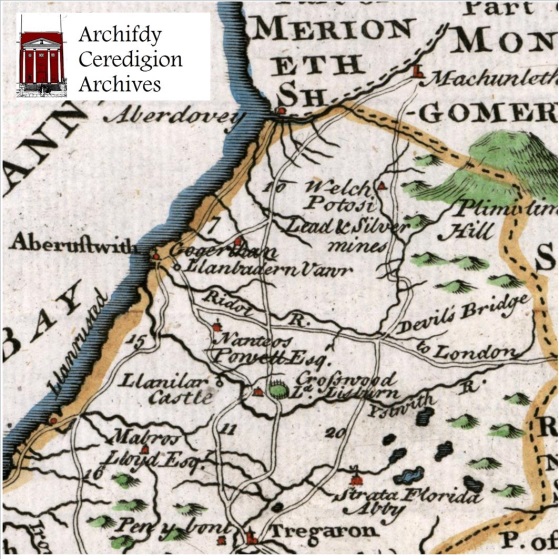 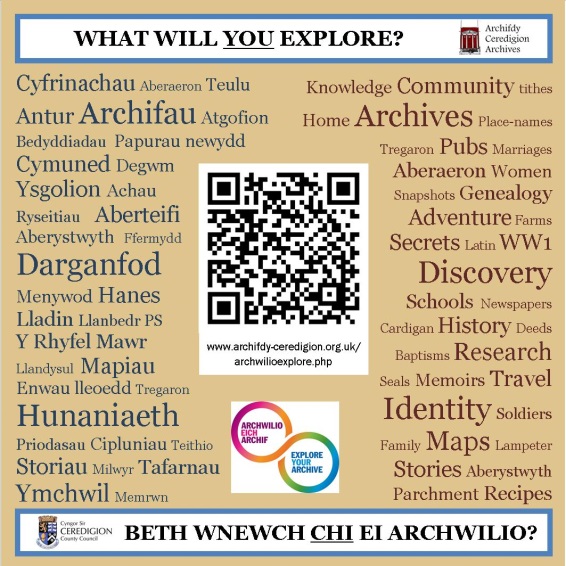 (above ) front and back of one of the ‘beer map’ designs  ( below) the napkin design – printed on a nice parchment cream colour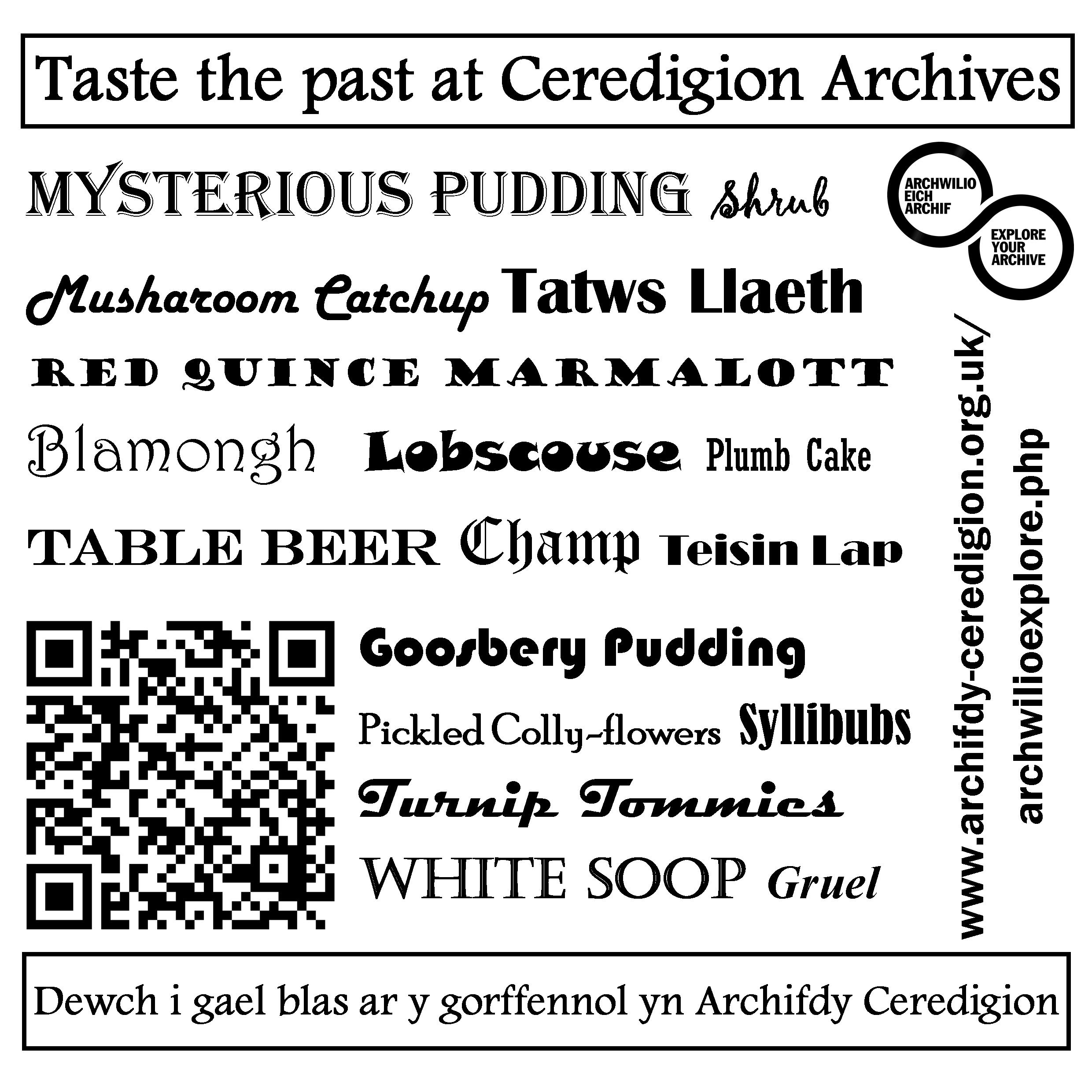 